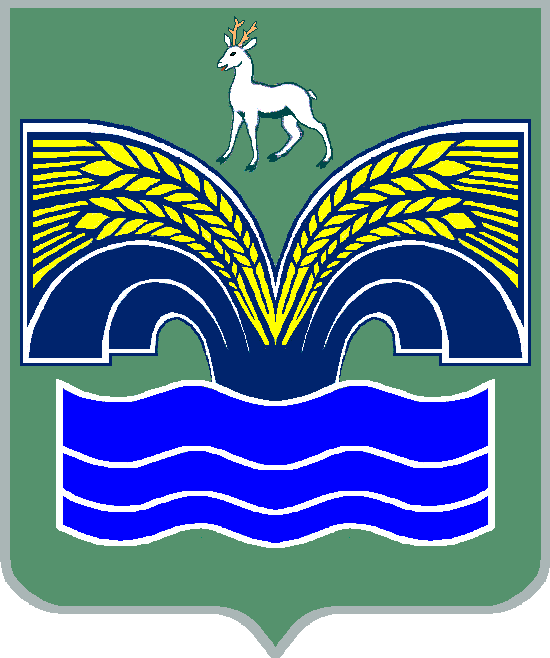 АДМИНИСТРАЦИЯМУНИЦИПАЛЬНОГО РАЙОНА КРАСНОЯРСКИЙСАМАРСКОЙ ОБЛАСТИПОСТАНОВЛЕНИЕот 30.12.2022  № 371О внесении изменений в состав Комиссии по вопросам рекультивации земель на территории муниципального района Красноярский Самарской области, утвержденный постановлением администрации муниципального района Красноярский Самарской области от 02.08.2019 № 251                В связи  с кадровыми изменениями, на основании пункта 3 части 4 статьи 36 Федерального закона от 06.10.2003 № 131 – ФЗ «Об общих принципах организации местного самоуправления в Российской Федерации», пункта 5 статьи 44 Устава муниципального района Красноярский Самарской области, принятого решением Собрания представителей муниципального района Красноярский Самарской области от 14.05.2015 № 20-СП, Администрация муниципального района Красноярский Самарской области ПОСТАНОВЛЯЕТ:Внести в состав Комиссии по вопросам рекультивации земель на территории муниципального района Красноярский Самарской области, утвержденный постановлением администрации муниципального района Красноярский Самарской области от 02.08.2019 № 251 «О Комиссии по вопросам рекультивации земель на территории муниципального района Красноярский Самарской области» (с изменениями от 09.06.2022 № 138), изменения, изложив его в редакции согласно приложению  к настоящему постановлению.Настоящее постановление разместить на официальном сайте Администрации муниципального района Красноярский Самарской области в сети Интернет.Признать утратившим силу постановление администрации муниципального района Красноярский Самарской области от 09.06.2022      № 138 «О внесении изменений в состав Комиссии по вопросам рекультивации земель на территории муниципального района Красноярский Самарской области, утвержденный постановлением администрации муниципального района Красноярский Самарской области от 02.08.2019 №251». Настоящее постановление довести до сведения заинтересованных лиц.Глава района                                                                             М.В.БелоусовГимелева 21128                                                                      ПРИЛОЖЕНИЕ к постановлению администрации                                                                       муниципального района                                                                   Красноярский Самарской области                                                                       от 30.12.2022 № 371СоставКомиссии по вопросам рекультивации земель натерритории муниципального района Красноярский Самарской области (далее – комиссия) Сидюкова Татьяна ЛеонидовнаЧернова Ирина АнатольевнаГимелеваТатьяна Николаевназаместитель Главы муниципального района Красноярский Самарской области по управлению муниципальной собственностью и сельскому хозяйству, председатель комиссии;руководитель МКУ-Управление сельского хозяйства администрации муниципального района Красноярский Самарской области, заместитель председателя комиссии;ведущий специалист МКУ-Управление сельского хозяйства администрации муниципального района Красноярский Самарской области, секретарь комиссии;Члены комиссии:  Михайлов Андрей АлександровичДворянинов Сергей Викторовичтехнический специалист МКУ – Управление сельского хозяйства администрации муниципального района Красноярского района Самарской области;главный инженер МКУ – Управление сельского хозяйства администрации муниципального района Красноярского района Самарской области;ФондаВалерий Леонтьевич                                             ведущий специалист  отдела экологического надзора контрольного управления администрации муниципального района Красноярский Самарской области;Яшина Виктория Александровна                                        заместитель руководителя по земельным отношениям и правовым вопросам Комитета по управлению муниципальной собственностью администрации муниципального района КрасноярскийСамарской области;Стукалин Александр Викторович                         начальник отдела муниципального контроля контрольного управления администрации муниципального района КрасноярскийСамарской области